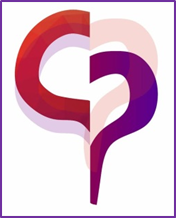 ACTA  DE LA REUNIÓN   DEL GRUPO DE TRABAJO: 18403GT017 “INVESTIGACIÓN Y ANÁLISIS DE LA METODOLOGÍA ABN EN ED. INFANTIL Y SU APLICACIÓN PRÁCTICA”PERIODO: Segundo trimestreFECHA: 30/01/2018			HORA  DE COMIENZO: 15:30hCOORDINADOR/A: Isabel Flores Vizcaíno.En Cuevas del Almanzora, siendo las 15:30  horas del día 30 de enero de 2018, se reúne el Equipo Docente del   Grupo de Trabajo 18403GT017 “INVESTIGACIÓN Y ANÁLISIS DE LA METODOLOGÍA ABN EN ED. INFANTIL Y SU APLICACIÓN PRÁCTICA” para realizar la sesión correspondiente al trabajo en el Grupo de Trabajo, con los siguientes asistentes:María Luisa Almagro Gámez.María Carmen Burruezo OrdóñezLaura Campoy Pajares.Rosa María Fernández López.Isabel Flores Vizcaíno.Ester Pérez GarcíaAna García González.Silvia Mª Martos Fernández.María Jesús Mesas Cruz.Antonia Moreno Alonso.Ana María Uribe Valero.Sin más asuntos que tratar, se levanta la sesión a las 17:30 horas.En Cuevas del Almanzora a 30 de enero de  2018El/La  coordinador/aFdo: Isabel Flores VizcaínoASUNTOS A TRATAR:Presentación del método ABN: aspectos generales.¿Qué es?, ¿dónde surgió?, ¿cómo surgió?, ¿en qué consiste?, ventajas e inconvenientes, dificultades para la implantación, enlaces y recursos de utilidad,… Visionado del vídeo del autor del método https://vimeo.com/96078751ABN (introducción mediante una presentación https://prezi.com/yviqdm-sbc5n/metodo-abn/ de los siguientes aspectos)ACUERDOS ADOPTADOSPara la siguiente sesión cada miembro del grupo deberá aportar información y material para trabajar los elementos que hemos estado viendo hoy y compartir experiencias con el resto del grupo.RUEGOS Y PREGUNTASNo hay.